ПОЛОЖЕНИЕ заочного конкурса декоративно-прикладного творчества «Светлая Пасха»Общие положенияНастоящее Положение определяет порядок организации и проведения заочного конкурса декоративно-прикладного творчества «Светлая Пасха» (далее – Конкурс) в период  дистанционной формы обучения.Организатор конкурса - Муниципальное автономное учреждение дополнительного образования  «Центр детского творчества».Цели и задачи конкурсаКонкурс проводится в целях развития творческого потенциала обучающихся МАУ ДО «ЦДТ».        Задачи конкурса:1. Создание условий для творческого развития и интереса к культурным иправославным традициям народа.2. Развитие творческих способностей детей школьного возраста.3. Организация досуга детей в условиях самоизоляции.Участники конкурсаВ конкурсе принимают участие обучающиеся МАУ ДО «Центр детского творчества» в возрасте от 8 до 12 лет. Сроки проведения конкурсаКонкурс проводится с  07 апреля по 20  апреля  2020 года.Для участия в конкурсе каждому участнику необходимо прислать фотографию изделия на электронный адрес организаторов конкурса beltukova_u@mail.ru до 20 апреля 2020 года.       По всем вопросам можно обращаться к Бельтюковой Юлии Владиславовне, педагогу дополнительного образования МАУ ДО «ЦДТ», тел. 8 908-914-33-89.Условия конкурсаДля участия в конкурсе обучающиеся представляют изделия, выполненные  самостоятельно в любой технике декоративно-прикладного творчества.        Конкурс проводятся по следующим номинациям:- «Пасхальная открытка»- «Пасхальный сувенир» (декоративно-прикладное творчество).  Каждая работа должна сопровождаться информацией: название работы, Ф.И. автора работы, возраст, название объединения, техника исполнения.Подведение итогов          Итоги Конкурса подводятся  21апреля 2020 года.            Критерии оценки:-  Соответствие тематике праздника «Пасха»-  Оригинальность образного решения и техники выполнения-  Техника и сложность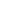 -  Качество выполнения работы.Лучшие работы участников конкурса награждаются грамотами МАУ ДО «Центр детского творчества».Утверждаю:    Директор                                                                                  МАУ ДО «ЦДТ»                                                   _________О.Е. Жданова                                            «___»_________ 2020г.                                     